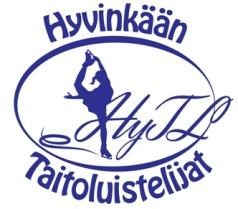 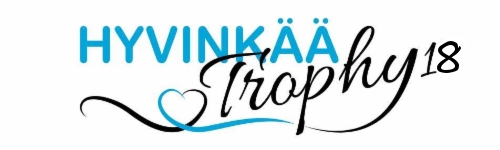 ENTRY FORMHyvinkää, Finland 20.-21.1.2018Entry form must be returned no later than 28.12.2017 by email: kilpailut.hytl@luukku.com ISU evaluation:Junior B, Ladies FS		born 1.7.1998-30.6.2004Junior C, Ladies		born 1998 or laterNovice B, Girls		born 1.7.2002 or laterNovice C, Girls		born 2003 or laterSprings A, Girls		born 2006 or laterFinnish star evaluation:Springs B, Girls		born 2006 or laterSprings B, Boys		born 2006 or laterSprings C, Girls		born 2006 or laterSprings C, Boys		born 2006 or laterCubs, Girls			born 2008 or laterCubs, Boys			born 2008 or laterPre- Young I, Girls		born 2000-2005Pre-Young I, Girls		born 2006 or laterPre-Young II, Girls		born 2001 or laterChicks, Girls and Boys		born 2009 Pre-Chicks, Girls and Boys	born 2010 and younger	        ISU evaluation 	     Junior B, Ladies (Juniorit) born 1.7.1998-30.6.2004	    Junior C, Ladies (Aluejuniorit) born 1998 or later        Novice B, Girls (Noviisit) born 1.7.2002 or later 	       Novice C, Girls (Aluenoviisit) born 2003 or later	Springs A, Girls (Silmut A) born 2006 or later 	 	Finnish star evaluation        Springs B, Girls (Silmut B) born 2006 or later       Springs B, Boys (Silmut B) born 2006 or later Springs C, Girls (Aluesilmut) born 2006 or later	     Springs C, Boys (Aluesilmut) born 2006 or later         Cubs, Girls (Minit) born 2008 or later        Cubs, Boys (Minit) born 2008 or later 	Pre-Young I, Girls (Taitajat) born 2000-2005          Pre-Young I, Girls (Taitajat,) born 2006 or later        Pre-Young II, Girls (Taitajat, Axel) born 2001 or later          Chicks, Girls and Boys (Tintit) born 2009      Pre- Chicks, Girls and Boys (Tintit) 2010 and youngerClub name Country Phone Email Skater’s Name Date of birth Skater’s Name Date of birth Skater’s Name Date of birth Skater’s Name Date of birth Skater’s Name Date of birth Skater’s Name Date of birth Skater’s Name Date of birth Skater’s Name Date of birth Skater’s Name Date of birth Skater’s Name Date of birth Skater’s Name Date of birth Skater’s Name Date of birth Skater’s Name Date of birth Skater’s Name Date of birth Skater’s Name Date of birth Skater’s Name Date of birth Contact information Coach First name Last name Phone Email Team Leader First name Last name Phone Email 